PRIJAVA ZA DODJELU POTPOREIZ PROGRAMA POTICANJA RAZVOJA MALOG I SREDNJEG PODUZETNIŠTVA OPĆINE CESTICA  ZA RADZOBLJE 2018. – 2021.Podmjera 1.4. Jačanje poduzetničkih kompetencija(obrazac PP - MSP – M_1.4/ 2019)OPĆI PODACI O PODNOSITELJU ZAHTJEVASPECIFIKACIJA ULAGANJA I PRIHVATLJIVIH TROŠKOVA (popuniti za kategorije za koje se podnosi prijava)3. OPIS ULAGANJA (obavezno popuniti sva polja)	4. TROŠKOVI I POTRAŽIVANI IZNOS POTPORE (popuniti za svaku skupinu prihvatljivog troška sukladno popunjenom u točki 2)	Za prijavitelje u sustavu PDV-a, PDV predstavlja neprihvatljiv trošak za financiranje. 5. OBVEZNI PRILOZIPrijavi  prilažem:Najkasnije do trenutka potpisa Ugovora o dodjeli sredstava svi korisnici se obvezuju dostaviti:1. Potvrdu nadležne porezne ispostave o nepostojanju dugovanja prema proračunu RH6. ANKETNI UPITNIK7. TABLICA DODIJELJENIH BODOVA (zaokružiti sukladno traženom broju bodova)Ispunio i za točnost podataka pod materijalnom i kaznenom odgovornošću odgovara:Ime i prezime odgovorne osobe prijavitelja: ________________________Potpis i pečat : _______________________Mjesto i datum:_____________________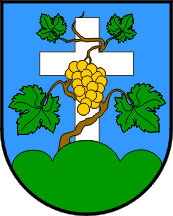 OPĆINA CESTICAJedinstveni upravni odjel Općine CesticaDravska 1a, Cestica, 42208 CesticaTel: +385 42 724 824, fax: +385 42 724 8251.1. Naziv prijavitelja  1.1.1. Odgovorna osoba/osoba ovlaštena za zastupanje1.2. Adresa sjedišta subjekta:Mjesto, ulica i broj:Mjesto, ulica i broj:Mjesto, ulica i broj:Mjesto, ulica i broj:Mjesto, ulica i broj:1.2. Adresa sjedišta subjekta:Poštanski broj i mjesto:Poštanski broj i mjesto:Poštanski broj i mjesto:Poštanski broj i mjesto:Poštanski broj i mjesto:1.2. Adresa sjedišta subjekta:Općina:Općina:Općina:Općina:Općina:1.2. Adresa sjedišta subjekta:Telefon / mob:Telefon / mob:Telefon / mob:Telefon / mob:Telefon / mob:1.2. Adresa sjedišta subjekta:E - pošta:E - pošta:E - pošta:E - pošta:E - pošta:1.3. OIB SUBJEKTA1.3. OIB SUBJEKTA1.4.OIB ODGOVORNE OSOBE1.4.OIB ODGOVORNE OSOBE1.5. Vrsta djelatnosti prema NKD za koju se podnosi prijava1.5. Vrsta djelatnosti prema NKD za koju se podnosi prijava1.6. Veličina subjekta (mikro/mali/srednji) 1.6. Veličina subjekta (mikro/mali/srednji) 1.6.1. Duljina poslovanja na području Općine Cestica (u godinama i mjesecima)1.6.1. Duljina poslovanja na području Općine Cestica (u godinama i mjesecima)1.7. Korisnik je u sustavu PDV-a (označiti sa X)1.7. Korisnik je u sustavu PDV-a (označiti sa X)DANERedni brojPrihvatljiva kategorija troškovaOpis/navod troškova za koje se traži potpora1.STRUČNO USAVRŠAVANJE ZAPOSLENIKA2.CERTIFICIRANJE PROIZVODA I USLUGA3.STJECANJE PATENATA I INTELEKTUALNOG VLASNIŠTVA TE NABAVA SOFTWERSKIH RJEŠENJA4.NASTUP NA SAJMOVIMA5.USPOSTAVA WEB TRGOVINA, MARKETING I DIZAJN PROIZVODA TE USLUGANAZIV PROJEKTNOG PRIJEDLOGA (Upisati proizvoljni naziv projektnog prijedloga za koji se podnosi zahtjev za potporu)Kratak opis temeljne djelatnosti (max 800 znakova s razmacima)SAŽETAK PLANIRANE INVESTICIJE (opis ukupnog ulaganja i očekivanih rezultatata, utjecaj ulaganja na povećanje prihoda te povećanje konkurentnosti poslovanja) max. 800 znakova s razmacimaU ovom dijelu potrebno je jasno objasniti koje aktivnosti projekta su usmjerene  na značajno unaprjeđenje poslovnih procesa prijavitelja i/ili uvođenje novih proizvoda/usluga kroz nabavu nematerijalne imovine i/ili poboljšanje položaja poduzeća na tržištu kroz stjecanje patenata/žigova/licenci/normi te usavršavanje zaposlenika u svrhu dodjele bodova po kriteriju “TIP ULAGANJA”BrNaziv dobavljačaBroj i datum ponude ili troškovnika Vrsta/točan navod  troškova za koje se traži potpora IznosPDVIznos s PDV-om1.2.3.4.UKUPNOUKUPNOUKUPNOTRAŽENI IZNOS POTPORE (Max 50% za mikro, 30 % za mala i srednja poduzeća)TRAŽENI IZNOS POTPORE (Max 50% za mikro, 30 % za mala i srednja poduzeća)TRAŽENI IZNOS POTPORE (Max 50% za mikro, 30 % za mala i srednja poduzeća)Propisana dokumentacija PozivaOznačiti (X)Izjava prijavitelja o istinitosti podataka, izbjegavanju dvostrukog financiranja i ispunjavanja preduvjeta za sudjelovanje u postupku dodjele de minimis potpore (Obrazac 2 - podnositelji fizičke osobe dostavljaju do trenutka potpisa Ugovora)Izjava o korištenim potporama male vrijednosti (Obrazac 3 - podnositelji fizičke osobe dostavljaju do trenutka potpisa Ugovora) Ponude za planirano ulaganje ili troškovnik sastavljen i potpisan te ovjeren od strane korisnikaPreslika naslovnice zbirnog JOPPD obrasca za rujan 2018. i rujan 2019. ukoliko se traže bodovi po kriteriju „POVEĆANJE ZAPOSLENOSTI“. Nije potrebno dostavljati cjeloviti JOPPD obrazac već naslovnicu zbirnog JOPPD obrasca za cjelokupno poduzeće iz kojeg je razvidan ukupan broj zaposlenihKopija osobne iskaznice vlasnika prijavitelja ukoliko se traže bodovi po kriteriju „HORIZONTALNI KRITERIJI“PREFERIRANI NAČIN DOSTAVE KOMUNIKACIJE I PISMENA (zaokružiti)poštanskom pošiljkome-mailome-mailommobitelomSUGLASAN SAM DA ME SE OBAVJEŠTAVA O RASPOLOŽIVIM MOGUĆNOSTIMA FINANCIRANJA I EDUKACIJAMA/SEMINARIMA U PODRUČJU OSNOVNE DJELATNOSTI (zaokružiti)DADANENESUGLASAN SAM DA ME SE OBAVJEŠTAVA O RASPOLOŽIVIM MOGUĆNOSTIMA FINANCIRANJA I EDUKACIJAMA/SEMINARIMA U PODRUČJU DRUGIH GOSPODARSKIH DJELATNOSTI/GRANA (zaokružiti)DADANENEŽELIM DA MI SE KOMUNIKACIJA U FAZI EVALUACIJE I POSTUPKU DODJELE BESPOVRATNIH SREDSTAVA ZA OVAJ PROEJKTNI PRIJEDLOG DOSTAVLJA ELEKTRONIČKOM POŠTOM (zaokružiti)DADANENEKATEGORIJA BODOVANJA/KriterijBROJ BODOVATIP ULAGANJAa) Aktivnosti projekta usmjerene su na značajno unaprjeđenje poslovnih procesa prijavitelja i/ili uvođenje novih proizvoda/usluga kroz nabavu nematerijalne imovine i/ili poboljšanje položaja poduzeća na tržištu kroz stjecanje patenata/žigova/licenci/normi te usavršavanje zaposlenika10b)  Aktivnosti projekta usmjerene su na unaprjeđenje operativnih kapaciteta poduzeća kroz jednostavnu zamjenu ili nabavu nove informatičke opreme te provedbu aktivnosti ulaganja u nematerijalnu imovinu u redovitom poslovanju5HORIZONTALNI KRITERIJIa) Vlasnik prijavitelja je mladi poduzetnik/poduzetnica5POVEĆANJE ZAPOSLENOSTIb) Povećan broj zaposlenih za tri ili više osobe u proteklih 12 mjeseci 10b) Povećan broj zaposlenih za jednu do dvije osobe u proteklih 12 mjeseci7c) Zadržana postojeća radna mjesta u proteklih 12 mjeseci5KONTINUITET POSLOVANJAa) Prijavitelj na području Općine Cestica posluje 10 godina ili duže10b) Prijavitelj na području Općine Cestica posluje od 5 do 10 godina 7c) Prijavitelj na području Općine Cestica posluje kraće od 5 godina5DISTRIBUCIJA POTPOREb) Prijavitelj do sada nije koristio bespovratna sredstva iz ove Podmjere10TRAŽENI IZNOS BODOVA